Отзыв научного руководителя,к.ф.н., ст. преп. Рыженковой Анны Александровныо выпускной квалификационной работе Лисеной Екатерины Эдуардовны«Языковая репрезентация детско-родительских отношений в романе Н. Хорнби ‘About a Boy’ ”, представленной на соискание степени бакалавра лингвистики по направлению 45.03.02 «Лингвистика»; образовательная программа – СВ.5126. «Английский язык»Выпускная квалификационная работы Е.Э. Лисеной «Языковая репрезентация детско-родительских отношений в романе Н. Хорнби ‘About a Boy’» посвящена актуальной теме – детско-родительским отношениям (ДРО),  которые исследуются в языковом аспекте. Стоит отметить междисциплинарный характер исследования. Е.Э. Лисеная затрагивает в своей работе вопросы эмотивности, изучения текста и его категорий, рассматривает и анализирует типы (авторская речь, диалог, внутренняя речь, несобственно прямая речь), композиционно-речевые формы (описание, повествование, рассуждение) и способы (экспликация и импликация) изложения в художественном тексте, выявляет роль лексических и синтаксических способов репрезентации ДРО в романе Н. Хорнби. Внимание уделяется изучению модальности в речи детей и родителей. Е.Э. Лисеная анализирует материал с точки зрения прагматики текста, теории коммуникации, лингвокультурологии, обращает внимание на стилистические особенности текста, а также способы манипуляции в речи родителей, что делает исследование многогранным и междисциплинарным.Во введении Екатерина Эдуардовна обосновывает актуальность темы, формулирует цель и задачи работы, определяет объект и предмет исследования, описывает материал и методы исследования. В теоретической главе автор представляет различные подходы к изучению текста и его категорий, излагает точки зрения на одно из ключевых понятий исследования – эмотивность, а также представляет основной терминологический аппарат исследования. Излагая теоретическую литературу по изучаемому вопросу (теоретическая база исследования составляет 34 наименования источников на русском и английском языках), Екатерина Эдуардовна обобщает и сравнивает различные подходы, критически подходит к прочитанной литературе, анализирует имеющиеся в ней определения и подходы, что свидетельствует о теоретической важности ее работы. Во второй исследовательской главе Екатерина Эдуардовна анализирует фрагменты текста, в которых представлены ДРО и выделяет наиболее частотные и показательные способы репрезентации этих отношений в романе. Среди них можно выделить эмотивные слова и выражения, иронию, сарказм, эвфемизмы, императив, модальность и другие. Любопытным представляется анализ материала, который свидетельствует о целях использования иронии и сарказма в диалогах детей и родителей не только как о язвительных способах ведения спора и аргументации своей точки зрения, но и как о защитном механизме психики родителей, что является весьма любопытным и открывает перспективы дальнейшего изучения иронии и сарказма в этом ключе. Также важно отметить, что в работах междисциплинарного характера есть риск уйти от основной цели исследования, но этого не произошло. Автор четко осознавал цель исследования и последовательно шел к достижению данной цели.Можно уверенно заявить о практической значимости проведенного исследования, результаты которого могут быть использованы в лекционных и практических курсах по стилистике текста, теории коммуникации, прагматике и теории текста. Последовательность этапов выполнения работы позволяет раскрыть выбранную тему и сделать убедительные, аргументированные выводы. Работа написана понятным языком, выводы логичны и обоснованы.За время нашего сотрудничества Екатерина Эдуардовна проявила себя как самостоятельный исследователь, готовый воспринимать критические замечания, отстаивать свою позицию, искать ответы на вопросы. Екатерина Эдуардовна отличается несомненным умением искать необходимую литературу, а также выделять главное. Хорошие аналитические навыки, любознательность, начитанность в области лингвистики и лингвокультурологии, заинтересованность и увлеченность позволили Екатерине Эдуардовне решить все поставленные задачи и достичь цели. Проверка работы на платформе Blackboard выявила 11,77 % заимствований (многие из которых являются корректно оформленным цитированием), в то время как количество оригинальных фрагментов составляет 83.66 %, что свидетельствует об оригинальности работы и тщательном осмыслении материала. Ознакомление с характером заимствований позволяет заключить, что они представляют собой случаи цитирования и пересказа цитат с корректным указанием источника заимствования. Таким образом, работа не содержит неправомерных заимствований. Выпускная квалификационная работа Е.Э. Лисеной «Языковая репрезентация детско-родительских отношений в романе Н. Хорнби ‘About a Boy’» – самостоятельное, добротно выполненное, целостное и законченное исследование, вместе с тем открывающее перспективы дальнейшего изучения. Работа выполнена в соответствии с требованиями, предъявляемыми к работам выпускника СПбГУ по направлению 45.03.02 «Лингвистика» (образовательная программа – СВ. 5126 «Английский язык»), а ее автор, Екатерина Эдуардовна Лисеная, заслуживает присуждения искомой степени бакалавра лингвистики и высокой положительной оценки.Научный руководитель,к.ф.н., ст. преподаватель кафедры английской филологии и лингвокультурологии СПбГУ27 мая 2023 года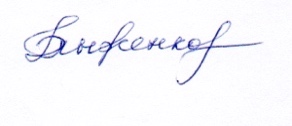        /РЫЖЕНКОВА Анна Александровна/